Муниципальное бюджетное дошкольное образовательное учреждение «Детский сад № 8 «Белоснежка»Квест - викторина«Безопасность на железной дороге»для детей среднего и старшего дошкольного возраста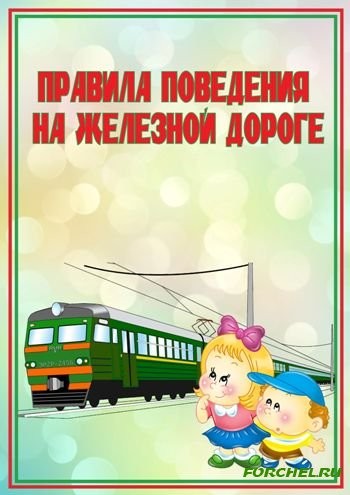                                                    Подготовила:  воспитатель Кононенко И.Л.Мегион, 2017 г.Цель: предупреждение  чрезвычайных происшествий с детьми на объектах повышенной опасности (железная дорога).Задачи: - закреплять основные правила безопасного поведения на железной дороге,-развивать мышление, умение логически излагать свои мысли, умение действовать по инструкции,-воспитывать ответственность, чувство осторожности.Материалы: макет здания вокзала, игрушечная железная дорога, поезд с вагончиками.Ход мероприятияВоспитатель: Сегодня мы поговорим о правилах поведения и безопасности на железной дороге. Ведь железная дорога - это зона повышенной опасности. Посмотрите на вагончики и железную дорогу. А я вам расскажу историю про зайчика Тишку.Жил-был зайчик Тишка. Жил он в большом красивом лесу. И вот однажды он получил письмо от зайчика Степашки, который жил в городе. Степашка пригласил Тишку в гости. Стал Тишка собираться в гости в город. А так как он никогда не был в городе и ни разу не ездил на поезде или электричке, он ничего не знал о правилах поведения на железной дороге.Вот Тишка пришел на станцию, чтобы сесть в поезд, а поезд его стоит на другой стороне станции - нужно переходить через пути. Тишка прыг- прыг и стал скакать через рельсы, а в это время ехал поезд и чуть не задавил нашего зайчонка. Дежурный по вокзалу – Медведь - остановил зайчика и стал спрашивать, почему он ведет себя так неосторожно. Зайчонок рассказал, что он впервые на железной дороге и что он совсем не знает, как надо вести себя на вокзале.Медведь стал учить Тишку поведению на железной дороге. Тишка запомнил навсегда, запомните и вы, дети:Воспитатель: Переходить железную дорогу нужно только в специально отведенном месте – где есть специальный настил.Стоять на краю платформы очень опасно - может затянуть под проходящий поезд.Если ты переходишь дорогу там, где нет шлагбаума, нужно обратить внимание на семафор. Семафор очень похож на светофор, только у него не три цветовых сигнала, а два.Воспитатель: С помощью чего машинист узнает продолжать ему движение или нет? Дети: Семафор.Воспитатель:  Что означает зеленый сигнал семафора? Дети: Разрешается движение. Воспитатель: Что означает красный сигнал семафора? Дети: «Стоп».Воспитатель:  Когда приехал поезд, наш Тишка уже многое узнал о том, как правильно вести себя на железной дороге.Воспитатель: А вы, дети, запомнили, как нужно вести себя на железной дороге? (Ответы детей).Воспитатель:  А теперь я вас проверю,
 И игру для вас затею.
 Я задам сейчас вопросы – 
 Отвечать на них не просто.Воспитатель: - Какие виды поездов вы знаете? (пассажирский, грузовой).- Где люди ждут электричку или поезд? (на перроне).- Для чего нужен стоп - кран? (срочно остановить поезд).- При помощи чего движется электровоз, паровоз, тепловоз? (электричества, пара, тепла).- Как называются люди, которые едут в поезде?  (пассажиры).- Железнодорожный путь из двух параллельных рельсов? (колея).- Железнодорожный путь, соединяющийся с другими путями только одним концом? (тупик).- Сооружение для перехода, переезда через реку, овраг, железнодорожный путь и т.п. (мост).Воспитатель: Молодцы, вы правильно отвечали на вопросы, а теперь давайте немного отдохнем. Поиграем в игру «Поезд» (выбирается машинист, он ведет поезд, остальные дети – вагоны. Ребята встают друг за другом, положив руки на плечи тому, кто стоит впереди). Воспитатель: Машинист должен быть очень внимательным и точно следовать по маршруту, который я проложу. (Игра проводится 2-3 раза, каждый раз выбирается новый машинист и прокладывается новый маршрут).Воспитатель: Везде и всюду правила, их надо знать всегда.Без них не выйдут в плаванье из гавани суда.Без правил жить на свете никак, никак нельзя.Выходят в рейс по правилам большие поезда.Воспитатель:  На железной дороге много правил, чтоб с вами не случилась беда, а вот знаете ли вы их? Мы сейчас проверим. На экране появляются картинки, вы должны объяснить, о чем они говорят.Воспитатель: Сейчас давайте рассмотрим несколько ситуаций. Вы слушайте внимательно и ответьте на вопрос, правильно ли действовали персонажи ситуаций, и как поступили бы вы? Каждая команда готовится, потом зачитывает ситуацию и объясняет ее. Одна ситуация будет и для зрителей.СИТУАЦИЯ №1«Иван Петрович торопился в кассу, купить билет на электричку. В это время прибыл поезд и перекрыл Ивану Петровичу переход через пути. «Эх, - подумал Иван Петрович, - сейчас быстренько под вагоном перелезу! » И полез под вагон…»(Ответы детей).СИТУАЦИЯ №2«Игорь шел со школы. Он побыстрее хотел прийти домой и решил срезать путь: «Пойду по рельсам, так быстрее!» Посмотрел – поезда нет и спокойно пошел, а чтоб не скучно было одел наушники, включил музыку по громче…» (движения по ж/д путям запрещены даже при отсутствии на них подвижных составов; при переходе через железнодорожные пути человек должен быть предельно внимательным, ни в коем случае нельзя надевать наушники, рассматривать картинки в телефоне, играть в приставку).СИТУАЦИЯ №3«Света ехала на велосипеде от бабушки домой. Ее путь лежал через ж/д переезд. Света видела, как машины останавливаются перед переездом. «Но я ведь на велосипеде, - подумала Света, - я быстро проеду, зачем мне останавливаться?» И поехала…» (при пересечении переезда нужно остановиться, убедиться, что пути свободны и только потом продолжать движение).Воспитатель:Везде и всюду правила,Их надо знать всегдаПо вокзалу, по перронуНе ходят просто так.Без них не выйдут в рейс,С вокзала поезда.Когда не знаешь правилаЛегко попасть впросак. Воспитатель: Соблюдая эти простые правила безопасности, вы убережете и себя и окружающих от беды. Всегда вблизи железной дороги будьте внимательны и осторожны!